Media Alert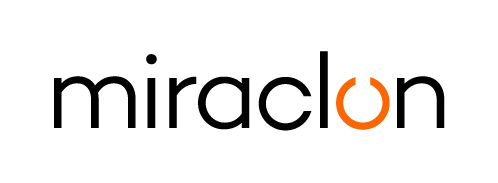 Media Contact:Elni Van Rensburg:  +1 830 317 0950 or elni.vanrensburg@miraclon.com  Josie Fellows – +44 (0)1372 464470 – jfellows@adcomms.co.uk    January 10th, 2024Miraclon welcomes Tim Reece as Service & Technical Support Manager, United States & Canada Miraclon is pleased to announce the appointment of Tim Reece as its Manager of Service & Technical Support for the US & Canada. Leading the Service & Technical support Team, as well as overseeing all third-party service providers, he will drive the team of experts responsible for supporting hardware, software and application optimization that enables Miraclon customers to maximize their equipment and technology investments. Tim brings with him a wealth of flexographic industry, service & technical experience, including 26 years with All Printing Resources. Most recently he was Vice President of Technical Services after serving as Director of the company’s Technical Solutions Group. Tim also serves on various committees for industry associations and is involved with flexographic printing educational institutions across the United States.   Evan Spinosa, Regional Commercial Director, US & Canada, Miraclon, comments: “Tim is a valuable addition to the Miraclon commercial team. His knowledge and industry relationships put him in the ideal position to enable the Service & Technical Support team to ensure our customers continue enjoying the highest level of technical expertise and support they’ve come to expect from Miraclon. I’m delighted to welcome him to the team.”ENDSAbout MiraclonMiraclon is the home of FLEXCEL Solutions, which have helped transform flexographic printing for more than a decade. The technology, including the industry-leading FLEXCEL NX and FLEXCEL NX Ultra Systems, and FLEXCEL NX Print Suite that enables PureFlexo™ Printing, maximizes on-press efficiency, delivers higher quality and overall best-in-class results. With a focus on pioneering image science, innovation, and collaboration with industry partners and customers, Miraclon is committed to the future of flexo and continues to be positioned to lead the charge. Find out more at www.miraclon.com, and follow us on LinkedIn and YouTube. 